Oscar from Cambridge Regional College is thinking about the strategy for the ‘On-line’ NRICH game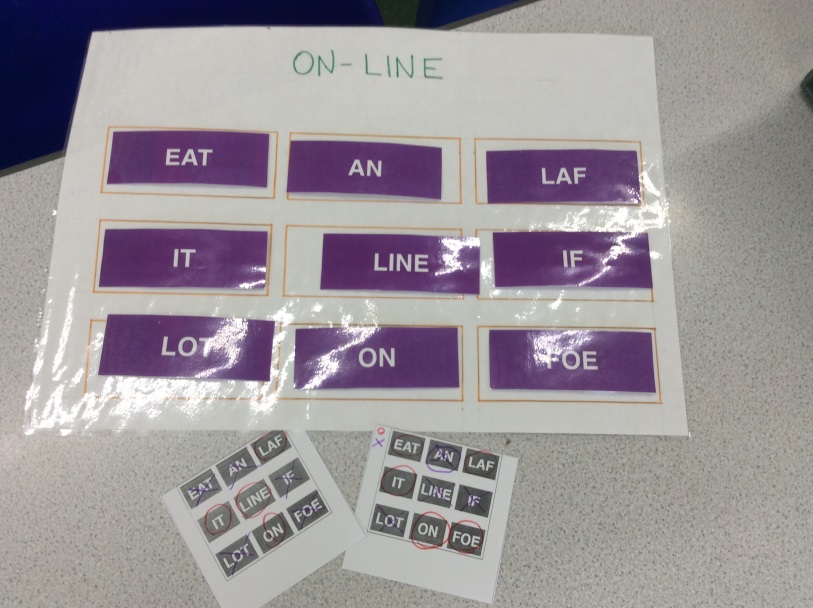 At the beginning I was thinking carefully about combinations of letters and what letter to pick. I thought that the word that has most letters gives you an advantage in the game. Then I realised that blocking the other player reminds me of the knots and crosses game. As the result, I started ignoring the letters and playing this game as knots and crosses.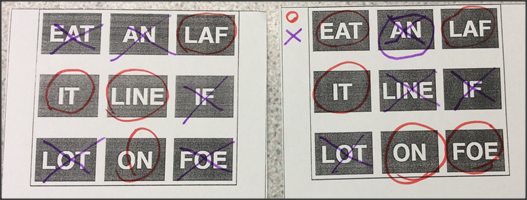 Basically, to find the strategy for this game means to answer how not to lose in a knots and crosses game or not to give a win away to the opponent. When can I win knots and crosses?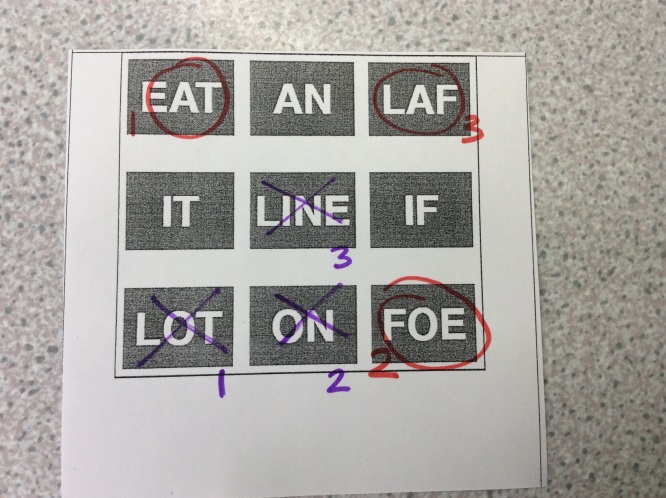 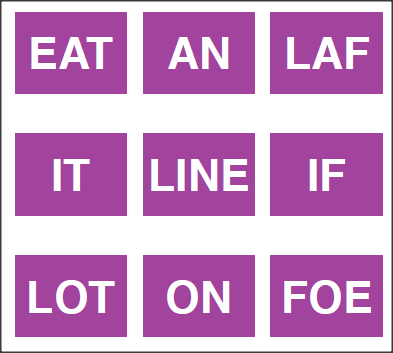 I have noticed that I need to block as many corners as possible to avoid a double attack from the opponent and thus, not lose.What about the strategy when I play against the computer? When I started playing against the computer, I felt that it was harder without a knots and crosses layout, I had to focus back on letters – on what letters the computer has chosen. Then I noticed that all corner words would have three letters. Therefore, instead of picking a corner in knots and crosses, I would pick a letter which has 3 letters.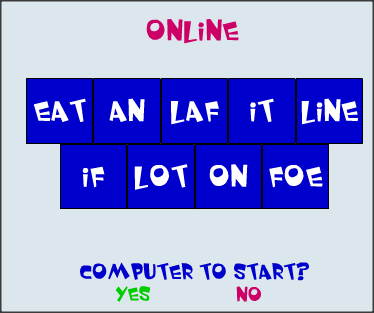 PS this poster was displayed in maths/English staff room with the aim to bring English and maths teams together in discussions and to break a stereotype within the English team about maths as a subject about ‘sums’ alone.Maria Veselova-Smith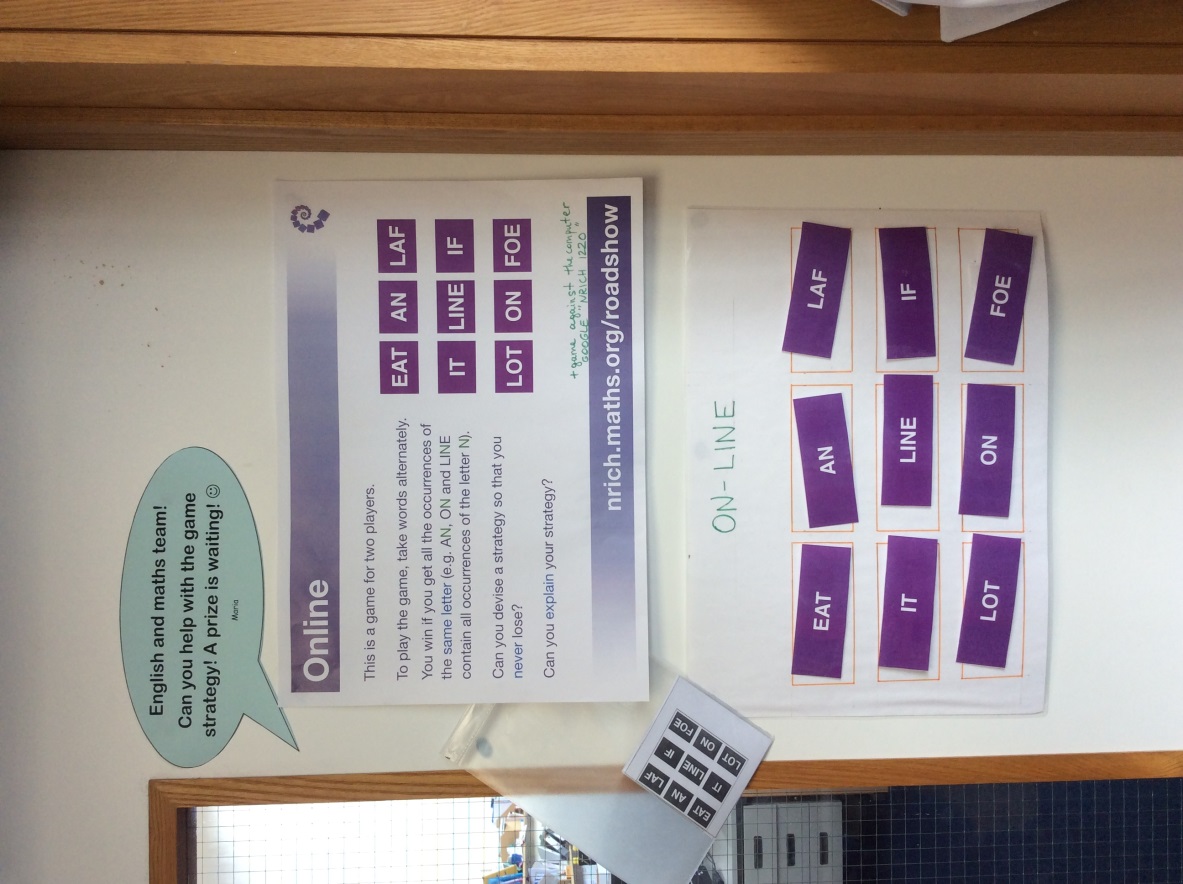 when the other player is not attentive enough (I assume that all players are attentive)when a player carries out a ‘double attack’ – so I need to make sure that I don’t let a double attach happen. But how to do this?